         一年级《在线课堂》学习单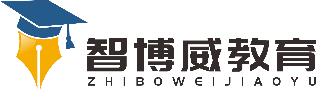 班级：        姓名：单元数学 1年级上册第6单元课题2.11-20各数的写法温故知新1、看图写数。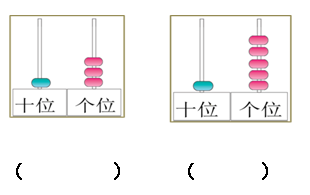 自主攀登2、填一填。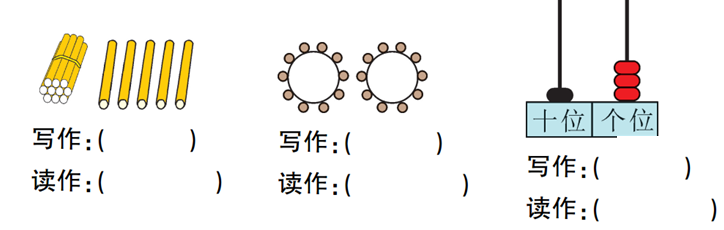 稳中有升3、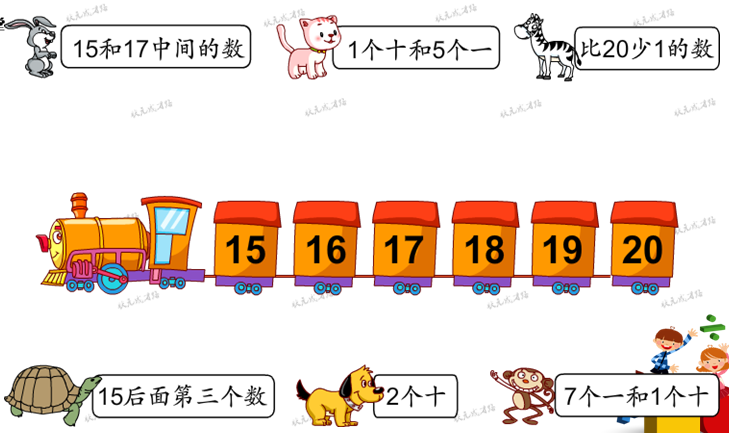 说句心里话